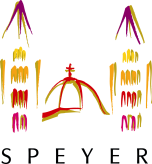 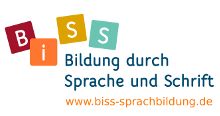 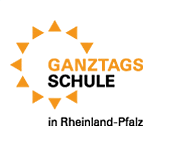 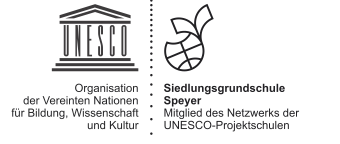 Grundschule Speyer SiedlungsschuleBirkenweg 10, 67346 Speyer, Tel. 06232/141400, Fax -141419, E-Mail: Wichtige Information über Termine der GrundschuleLiebe Eltern und Erziehungsberechtigte,                                             Speyer, 13.09.2018wir haben nachfolgend die Termine für Sie zusammengestellt, die bisher feststehen, an denen besondere Veranstaltungen stattfinden, Besonderheiten zu beachten sind, bzw. die Schüler/innen keinen Unterricht  haben und hoffen, damit Ihre Planungen unterstützen zu können.Mit freundlichen GrüßenElke Steppe, Rektorin13.09.2018Donnerstag19.30 UhrWahl des Schulelternbeirats / Speisesaal27.09.2018Donnerstag14.00 – 16.00Schnuppertag GTS zukünftige Erstklässler01.10.2018-12.10.2018MontagFreitagSchulfrei, Herbstferien24.10.2018Mittwoch19.00 UhrElternabend 4. KlassenWeiterführende Schulen01.11.2018DonnerstagFeiertag Allerheiligen, Schulfrei02.11.2018FreitagStudientag der Lehrer. Schulfrei.09.11.2018Freitag17.45 UhrSt. Martins-Feier, Teilnahme 1. + 2. Klassen am Umzug, Gäste gerne gesehen12.11.2018 und13.11.2018DienstagMittwochAb 8 Uhr, pro Klasse 60 MinutenKlassenstufe 1, Busschule16.11.2018FreitagBundesweiter Vorlesetag23.11.2018Freitag8.00 UhrSchulgottesdienst - Christuskirche29.11.2018-14.03.2019DonnerstagSchwimmunterricht 3. Klassen, Elternbrief folgt04.12.2018Dienstag18.00 UhrAdventssingen St. Konrad20.12.2018-04.01.2019DonnerstagFreitagSchulfrei, Weihnachtsferien25.01.2019FreitagAusgabe Halbjahreszeugnisse. 12 Uhr Unterrichtsende für Klassen 1-4.05.02.2019DienstagvormittagsAnmeldung „Kannkinder“25.02.2019-01.03.2019MontagFreitagSchulfrei, Winterferienbitte wenden04.03.2019-05.03.2019MontagDienstagSchulfrei, Fastnacht08.03.2018Freitag8.00 UhrSchulgottesdienst – St. Konrad17.04.2019Mittwoch8.30 – 12.30 UhrFußballturnier der Speyerer GS23.04.2019-30.04.2019DienstagDienstagSchulfrei, Osterferien01.05.2019MittwochSchulfrei, Feiertag 1. Mai02.05.2019-03.05.2019DonnerstagFreitagSchulfrei, bewegliche Ferientage07.05.2019-05.06.2019DienstagMittwochRadfahrunterricht für die 4. Klasse, jeweils Di oder Mi, Elternbrief folgt30.05.2019-31.05.2019DonnerstagFreitagSchulfrei, Christi Himmelfahrt + beweglicher Ferientag10.06.2019MontagPfingstmontag. Feiertag. Schulfrei.11.06.2019-16.06.2019DienstagFreitagProjekttage13.06.2019Donnerstag15.00 – 16.00 UhrKennenlernnachmittag Einschulungsjahrgang 2019-2020.06.2019-21.06.2019DonnerstagFreitagSchulfrei, Fronleichnam + beweglicher Ferientag25.06.2019Dienstag8.00 UhrSchulgottesdienst - Christuskirche28.06.2019Freitag10.00 UhrAbschlussfeier der 4. Klassen28.06.2019FreitagFerienbeginn. Unterrichtsende 12 Uhr.01.07.2019-09.08.2019Schulfrei, Sommerferien13.08.2019Dienstag8.00 UhrÖkumenischer Einschulungs-Gottesdienst  - St. Konrad